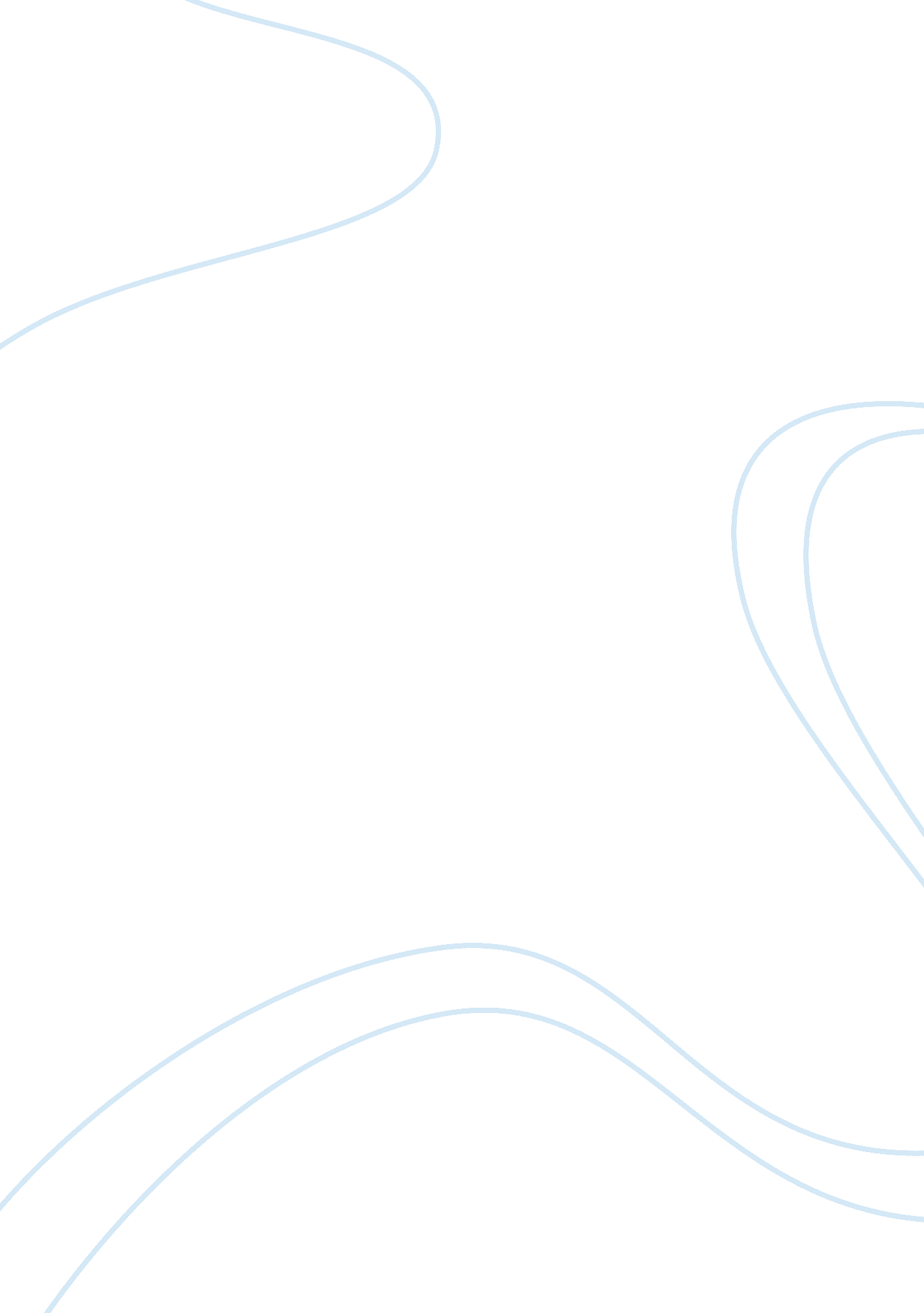 Defining marketing paperBusiness, Marketing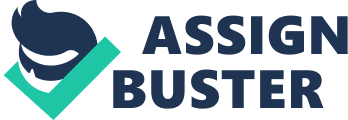 Advertising is useful for any organization proviso that it demonstrates what Job the organization does correctly or how good the organization creates goods in a different way from challengers. In this document the topic to talk about is the significance of advertising and the meaning of advertising in organizational achievement. Definitions of Marketing My view of marketing is promoting an assistance or merchandise to increase potential customers who might need to pay for the service or merchandise. In think marketing services or goods to possible customers Is a grand for any organization to add clientele because if the customer does not typically buy at the company under consideration the person may not identify which services or goods the company is reposing for retail. For Instance, Sprint Wireless dispatches announcements In weekly correspondents In the Florida region. This announcement displays the latest goods and mobile-phone service plans the company is presenting. In addition the ad illustrates how impending clients may have good cell-phone service at an extremely small rate and get a recent phone of their selection with no charge If they put their signature on a new agreement with the business. Second Definition of Marketing The e-text volume for Marketing/421 gives explanation to advertising as the action, election of establishments, and development for designing, conversing, supplying, and swapping contributions that have importance for clients, consumers, associates, and culture In general. For instance Target Is a well recognized business around the united States. Target gives their customers a lesser cost on goods the business retails at a lower price than opponents by promoting their goods at a lower cost and in addition price harmonize with additional supplies who might present particular goods cheaper than Target the company may stay up with the challenge of lower rice products for the consumers. Third Definition of Marketing The next description explains advertising as administration development during 1 OFF comprises of management of four outline components describes four things such as: identification, selection, and growth of a merchandise, determination of the cost, choice of a allocation channel to get to the clientele 's area, and development and execution of a endorsement approach. For instance, the four As may be notice in promotion, cost, delivery, and execution of promotional approach of a neighboring dairy series in Florida. Lucerne is a nationally known dairy chain in the America. The business constantly talk about the ad of which way their dairy goods does not have to journey faraway to move to the customer, so every one of their merchandises may be original and wonderful tasting since the products are produced at a factory right here in America, presents at a sensible rate, are put up for sale at the top value grocery stores, and the merchandises are publicized in retail papers, on bulletins, signs and on metropolitan means of transportation which also includes taxis. Significance of Marketing The majority of companies understand the significance of advertising to their business and which way marketing has a large responsibility in the achievement of their business. Companies confront a lot of disputes in the business world and the chief challenges are staying up with opponent. All companies want to own a great marketing plan. Marketing plan may typically consist of labeling, getting new customers, and persuading actions of other contenders to help promote the trade of the company and to keep customers returning for more. Any marketing hard work a company sets into view has to take place with the customer in view. For every business marketing gives merchandise knowledge, creates sales, and assists in building a business name, that are vital for any company to be lucrative in the attempt of promoting merchandise or services. Conclusion Marketing is an extremely successful and complicated means for some businesses to possess. With good investigation, time, understanding and sources any company may be competent to struggle in the corporate world. With no great marketing strategy companies may not be skilled to fight with other contenders in the corporate world. 